Срок проведения независимой антикоррупционной экспертизы по настоящему нормативному правовому акту, устанавливается с 02.12.2021 по 15.12.2021 гг.	Результаты независимой антикоррупционной экспертизы отражаются в заключении по форме, утвержденной Министерством юстиции Российской Федерации, согласно Приложению № 2 к Порядку проведения антикоррупционной экспертизы нормативных правовых актов и проектов нормативных правовых актов органов местного самоуправления Боготольского района, утвержденному Решением районного Совета депутатов от 13.03.2018 № 18-133. 	В заключении по результатам независимой антикоррупционной экспертизы должны быть указаны выявленные в нормативном акте или в проекте нормативного акта коррупциогенные факторы и предложены способы их устранения.	Лицо, проводившее независимую антикоррупционную экспертизу, вправе направить органу (должностному лицу), уполномоченному на издание (принятие) либо издавшему (принявшему) нормативный акт, заключение по почте, курьером либо в виде электронного документа на адрес электронной почты: brsd-14@mail.ruПРОЕКТ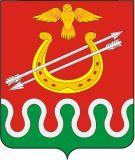 КРАСНОЯРСКИЙ КРАЙБОГОТОЛЬСКИЙ РАЙОННЫЙ СОВЕТ ДЕПУТАТОВг. БОГОТОЛРЕШЕНИЕ______2021											№ ___О ВНЕСЕНИИ ИЗМЕНЕНИЙ В РЕШЕНИЕ БОГОТОЛЬСКОГО РАЙОННОГО СОВЕТА ДЕПУТАТОВ ОТ 14.12.2016 № 10-74 «ОБ УТВЕРЖДЕНИИ ПОЛОЖЕНИЯ О КОМИССИИ ПО СОБЛЮДЕНИЮ ТРЕБОВАНИЙ ЗАКОНОДАТЕЛЬСТВА О ПРОТИВОДЕЙСТВИИ КОРРУПЦИИ И УРЕГУЛИРОВАНИЮ КОНФЛИКТА ИНТЕРЕСОВ ЛИЦАМИ, ЗАМЕЩАЮЩИМИ МУНИЦИПАЛЬНЫЕ ДОЛЖНОСТИ»В соответствии с Федеральным законом от 25.12.2008 № 273-ФЗ «О противодействии коррупции», руководствуясь статьями 21, 25 Устава Боготольского района Красноярского края, Боготольский районный Совет депутатов РЕШИЛ:1. Внести в Приложение № 1 к Решению Боготольского районного Совета депутатов от 14.12.2016 № 10-74 «Об утверждении Положения о комиссии по соблюдению требований законодательства о противодействии коррупции и урегулированию конфликта интересов лицами, замещающими муниципальные должности» следующие изменения:1.1. пункт 1 изложить в следующей редакции:«1. Настоящим Положением определяется порядок формирования и деятельности комиссии по соблюдению лицами, замещающими муниципальные должности, требований законодательства о противодействии коррупции и урегулированию конфликта интересов  (далее - комиссия).В рамках настоящего Положения под лицами, замещающими муниципальные должности, понимаются Глава Боготольского района, депутаты Боготольского районного Совета депутатов, Председатель Контрольно-счетного органа Боготольского района. Для целей настоящего Положения используются понятия «личная заинтересованность», «конфликт интересов», установленные Федеральным законом от 25.12.2008 № 273-ФЗ «О противодействии коррупции».»;1.2. в пункте 2 слова «вправе рассматривать» заменить словом «рассматривает»;1.3. абзац второй пункта 3 исключить;1.4. абзац второй пункта 5 изложить в следующей редакции:«Общее руководство деятельностью комиссии осуществляет ее председатель. Председатель комиссии ведет заседания комиссии, назначает дату, время и место проведения заседаний комиссии, осуществляет контроль за работой комиссии и реализацией принятых решений. В отсутствие председателя комиссии его обязанности исполняет заместитель председателя комиссии.»;1.5. пункт 6 изложить в следующей редакции:«6. В заседаниях комиссии могут участвовать депутаты, не входящие в состав комиссии, муниципальные служащие Боготольского районного Совета депутатов, специалисты, которые могут дать пояснения по вопросам, рассматриваемым комиссией, а также иные лица, приглашаемые по ходатайству должностного лица, в отношении которого Комиссией рассматривается вопрос о соблюдении требований об урегулировании конфликта интересов, и по решению председателя комиссии.»;1.6. пункт 9 изложить в следующей редакции:«9. Заседание комиссии считается правомочным, если на нем присутствует не менее двух третей от общего числа членов комиссии.Проведение заседаний с участием только членов Комиссии, замещающих муниципальные должности, недопустимо.Заседание комиссии проводится в присутствии лица, замещающего муниципальную должность, в отношении которого рассматривается соответствующий вопрос, или его представителя. Полномочия представителя лица, замещающего муниципальную должность, в отношении которого комиссией рассматривается вопрос о соблюдении требований об урегулировании конфликта интересов, представителя юридического лица в случае их участия в заседании комиссии оформляются в соответствии с требованиями статьи 185 Гражданского кодекса Российской Федерации.В случае неявки лица, замещающего муниципальную должность или его представителя на заседание комиссии при отсутствии письменной просьбы лица, замещающего муниципальную должность о рассмотрении указанного вопроса без него и (или) его представителя участия рассмотрение вопроса откладывается. В случае вторичной неявки лица, замещающего муниципальную должность или его представителя без уважительных причин комиссия может принять решение о рассмотрении указанного вопроса в отсутствие лица, замещающего муниципальную должность.Уважительными причинами отсутствия лица, замещающего муниципальную должность, на заседании комиссии при условии их документального подтверждения являются:болезнь лица, замещающего муниципальную должность или членов его семьи;препятствие, возникшее в результате действия непреодолимой силы, или иное обстоятельство, не зависящее от воли лица, замещающего муниципальную должность;иные причины, признанные комиссией уважительными.»;1.7. пункт 10 изложить в следующей редакции:«10. На заседании комиссии заслушиваются пояснения лица, замещающего муниципальную должность и (или) его представителя, а также иных лиц, указанных в пункте 6 настоящего Положения по существу предъявляемых лицу, замещающему муниципальную должность претензий, рассматриваются имеющиеся в распоряжении комиссии материалы.»;1.8. в абзаце седьмом пункта 12 слова «представительный орган» заменить словами «Боготольский районный Совет депутатов»;1.9. пункт 13 дополнить абзацем следующего содержания:«Все члены комиссии при принятии решений обладают равными правами.»;1.10. в абзаце первом пункта 14 слово «носят» заменить словом «носит»;1.11. в пункте 15 слово «должен» заменить словом «должно», слова «или его» заменить словами «и (или) его»;1.12. пункт 17 считать пунктом 18;1.13. дополнить пунктом 17 следующего содержания:«17. Боготольский районный Совет депутатов обязан рассмотреть протокол заседания комиссии и вправе учесть в пределах своей компетенции, содержащиеся в нем рекомендации при принятии решения о применении к лицу, замещающему муниципальную должность мер ответственности, предусмотренных нормативными правовыми актами Российской Федерации, а также по иным вопросам организации противодействия коррупции.О рассмотрении рекомендаций комиссии и принятом решении Боготольский районный Совет депутатов в письменной форме уведомляет комиссию в месячный срок со дня поступления протокола заседания комиссии.Решение оглашается на ближайшем заседании комиссии и принимается к сведению без обсуждения.»;2. в пунктах 1, 3 таблицы Приложения № 2 к Решению Боготольского районного Совета депутатов от 14.12.2016 № 10-74 «Об утверждении Положения о комиссии по соблюдению требований законодательства о противодействии коррупции и урегулированию конфликта интересов лицами, замещающими муниципальные должности» слова «член комиссии по законодательству, местному самоуправлению и социальным вопросам» заменить словами ««член комиссии по законодательству и местному самоуправлению».3. Контроль за исполнением настоящего Решения возложить на постоянную комиссию по законодательству и местному самоуправлению (Председатель - Н.Б. Петрова).4. Опубликовать настоящее Решение в периодическом печатном издании «Официальный вестник Боготольского района» и разместить на официальном сайте Боготольского района в сети Интернет  www.bogotol-r.ru.5. Решение вступает в силу в день, следующий за днем его официального опубликования.